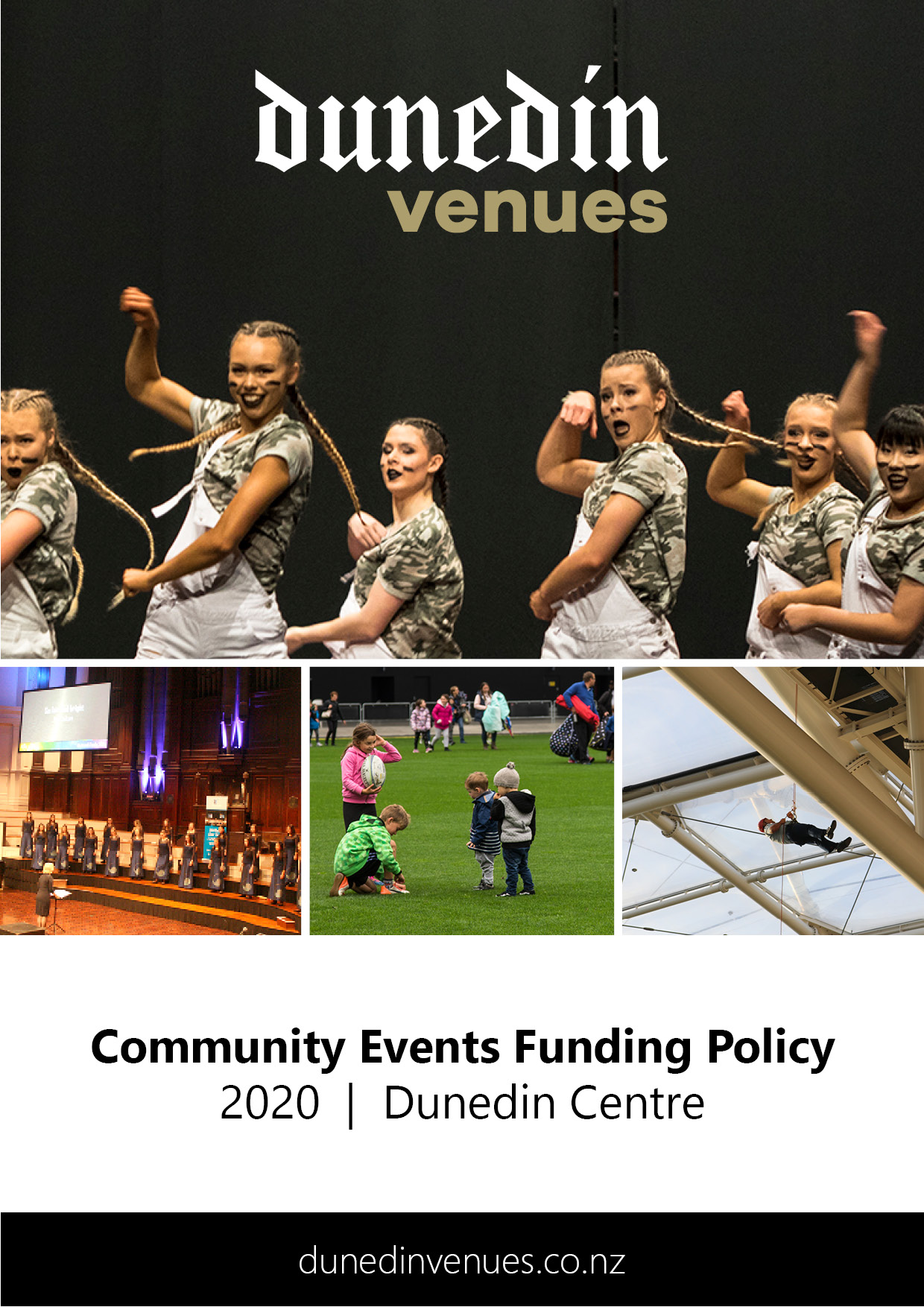 Events that do not qualify for funding are listed below. Please check your application against these criteria prior to applying. PRE-APPLICATIONBefore beginning your Community Access Grant application:Check that your event will be eligible to be considered for the Community Access Grant. The following types of events do not qualify for this funding:Events or projects run by and for the benefit of commercial or profit-oriented organisations.Where a cash payment must be paid to attend (koha or donations are exempt).Events or projects that have already taken place (there is no retrospective funding).Events or projects that have a political or religious purpose.Events or projects whereby an organisation, group of people or a person financially benefits from the Community Access Grant (registered charities are exempt).Read the Community Events Funding Policy for the Dunedin Centre.Applications open:	3 February 2020Applications close:	2 March 2020, 5pmFor events held:	1 July 2020 – 31 December 2020Once all parts of your application are completed, submit your application in one of the following ways: Email to: info@dunedinvenues.co.nzHand-deliver to:Dunedin Venues Management Limited
Reception, Door J, Forsyth Barr Stadium Post to:Dunedin Venues Management Limited
130 Anzac Avenue
PO Box 5506
Dunedin 9054You will be sent an email to confirm your application has been received.APPLICATION INFORMATIONFunding Applicant Event Organiser (if different from Funding Applicant)Status of Applicant/Organisation– certification may be required (tick one) Charitable Trust Incorporated Society Limited Liability Company Not for Profit OtherMain Purpose of Organisation (tick one) Cultural/Arts Social/Community/Health Sporting Educational Other (please specify) Have you requested or been granted other funding for this event? No Yes (please specify who you applied to, whether you were allocated funding, and if so, to what value)How did you hear about the Community Access Grant? Social Media Radio Newspaper An email from Dunedin Venues Other (please specify)EVENT INFORMATIONEvent NameEvent DetailsEvent Date (first preference): Event Date (second preference): Regular event with multiple dates: Refer to the Event Calendar in APPENDIX ONE for dates available at the Dunedin Centre.Event Start Time: Event Finish Time: Pack-in / Pack-out Pack-in Date: Pack-in Start Time: Pack-out Date: Pack-out Finish Time:  For ticketed events (i.e. if you are charging entry fee), tick your preferred option for pack-in/pack-out dates: 	Guaranteed pack-in/pack-out date (50% rental to be paid by the hirer) 	Non-guaranteed pack-in/pack-out date (no venue rental to be paid; pack-in/pack-out booking may be terminated within four weeks of the event should a commercial booking be received)NotesType of Funding Requested The type and level of funding requested is: 	100% Venue Rental and Event On-Charges (Free Event for all or a donation requested) 	50% Venue Rental and Event On-Charges (Ticketed Event)Refer to the Rate Card in APPENDIX TWO before completing.Participants / Spectators Forecast number of spectators: Forecast number of active participants: Financial Do you plan to charge a fee to participate or attend the event? 	No  	Koha or donation will be requested  	Yes, the event will be ticketed (specify price brackets)Spaces requiredDunedin Centre space/s required for event: 	Dunedin Town Hall 	Glenroy Auditorium 	Fullwood Room 	Conference Room NotesEvent Summary/ObjectivesPlease describe your event in a few brief sentences, outlining how it benefits the social, educational, cultural, environmental and/or physical wellbeing of the Dunedin community.Please advise what plans are currently in place for the event 
(tick all that apply and attach copies to your application) 	Event Delivery Plan (including options for backup venues) 	Business Plan 	Marketing Plan 	Floorplan Layout 	Health and Safety Plan 	Risk Mitigation Plan 	Other (please specify)EVENT TYPEPlease indicate which of the following event types best describes your event (we recommend that you read through all event types before completing this section).Major Commercial Events (Type 1)  An event where a hirer will pay in excess of $10,000 for the hire of the space.  An event with a projected attendance of 1,500 paying people.  An event which gains National and/or International media exposure.  The event requires no community funding.Examples: Commercial Concerts and Events, Exhibitions and ConferencesCommercial Events (Type 2)  An event with a projected attendance of approximately 1,000 paying people.  An event which gains national media exposure.  An event which may require subsidized community funding only.  An event which requires a long lead in time due to the booking of production and entertainers  Examples: Concerts, Exhibitions, and ConferencesLarge Community Event (Type 3)  An event where the anticipated attendance is less than 1,000 paying people.    An event which includes local and national entertainers.  An event which requires community funding.  Significant local media exposure.Examples: Community Concerts and Fundraising EventsMedium Community Event (Type 4)  An event where the anticipated attendance is 300 – 1,000.  An event which requires full community funding.  Some local media exposure. Examples: School ProductionsSmall Community Event (Type 5)  Events where the anticipated attendance is 25 - 299.  An event which requires full community funding.  No media exposure guaranteed. Examples: Community funding/training seminar Event HierarchyTo assist all users, your event will be classed as a Type 2, 3, 4, or 5 at the time of booking. This determines the hierarchy of your event in terms of booking priority. For full definitions and criteria of all event types, please refer below. Type 2 events cannot be rescheduled or cancelled. Types 3, 4 and 5 may be cancelled or rescheduled with no less than twelve weeks’ notice should a Type 1 booking be accepted by Dunedin Venues Management Limited.Type 4 and 5 may be cancelled or rescheduled with no less than sixteen weeks’ notice should a Type 2 booking be accepted by Dunedin Venues Management Limited.Type 4 events take precedence over Type 5 events, should there be two events applying for a single date. Incidental community events should not take precedence over confirmed Type 2, 3, 4 or 5 events.Please note that this fund does not support Commercial Events (Type 1 and 2).DECLARATIONPlease print, sign, and return this page with your application.By signing below, you agree that all information provided in this application is true and accurate and in accordance with the Dunedin Venues Management Limited Community Events Funding Policy. I/We  Full NameAddresshave formally applied for funding under the Dunedin Centre Community Event Fund and confirm and warrant that to my/our knowledge the details set out in the application are true and correct in all respects. Signature							DateCONSIDERATION OF APPLICATIONSNo late applications will be accepted. The application process, from deadline until notification, takes a maximum of eight weeks.Once confirmation is received, applicants should enter their event on the Dunedin City Events Calendar at www.dunedin.govt.nz/events/tell-us-about-an-event/tell-us-about-an-event.Applicants should endeavour to submit full and complete applications. Should an attachment be left out, the application will be returned to the applicant who will be required to return the application with the required attachments within one week.APPENDIX ONE – Event CalendarDates available at the Dunedin Centre 1 July 2020 – 31 December 2020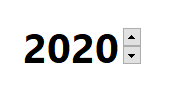 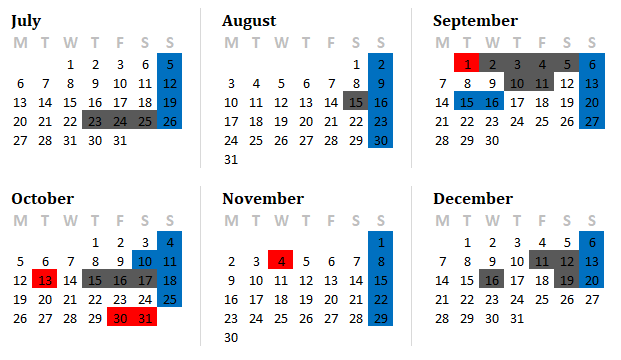 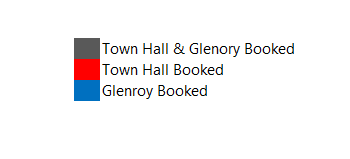 APPENDIX TWO – Rate CardNon-ticketed/free events 	You can apply for 100% venue rental and 100% additional event on-charge allowance. Ticketed events 	You can apply for 50% venue rental and 50% additional event on-charge allowance. Venue Rental The Dunedin Centre is equipped with basic in-house audio and visual technology. The following items are included as part of the rental:Dunedin Town HallStandard Stage wash lighting (no operator)Basic audio rigged (no operator)Glenroy AuditoriumStandard Stage wash lighting (no operator)Basic audio rigged (no operator)Conference RoomBasic internal audio system (no operator)Visual projectorFullwood RoomNo AV or audio includedEvent On-ChargesThe Event On-charge Allowance can be used towards the following:Security and Ushers (as determined by the Dunedin Venues Event Delivery Manager)CleaningStage extension install & removal ($300 + GST per row of stage extension built)In house audio and visual equipment (no operator)Organ ($300 + GST)Piano ($200 + GST) Traffic Management (incurred if Harrop St is closed)Any costs exceeding the event on charge allowance will be at the direct expense of the hirer.The Event On-charge Allowance does not cover the following:Piano tuningStage ramp / loading ramp usageSpecial lighting onto stage extension and / or full choir risersThese costs will be discussed with the hirer on a case-by-case basis. Group/Name of OrganisationContact NameAddressContact Number(s)EmailWebsiteGroup/Name of OrganisationContact NameAddressContact Number(s)EmailWebsiteDunedin Town HallNon-ticketed / 
free eventsTicketed eventsTown Hall rental per day / event$5000$2500Event On-charge Allowance $2000$1000Glenroy AuditoriumNon-ticketed / 
free eventsTicketed eventsGlenroy Auditorium rental per day / event$2500$1250Event On-charge Allowance $1500$750Fullwood RoomNon-ticketed / 
free eventsTicketed eventsFullwood Room rental per day / event$1000$500Event On-charge Allowance $800$400Conference RoomNon-ticketed / 
free eventsTicketed eventsConference Room rental per day/event$600$300Event On-charge Allowance $300$150